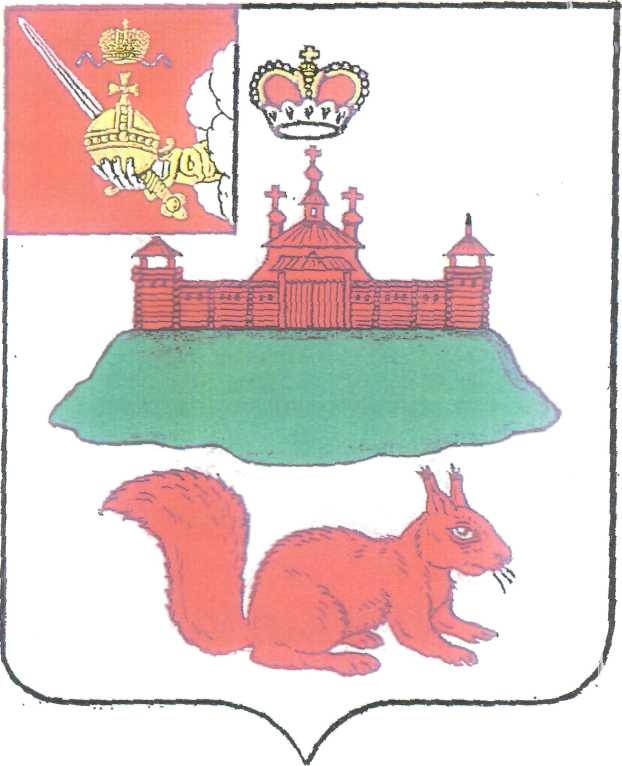 АДМИНИСТРАЦИЯ КИЧМЕНГСКО-ГОРОДЕЦКОГО МУНИЦИПАЛЬНОГО РАЙОНА ВОЛОГОДСКОЙ ОБЛАСТИ ПОСТАНОВЛЕНИЕ                   от  31.03.2016   №  215                            с. Кичменгский ГородокОб утверждении административного регламентапредоставления муниципальной услуги по выдаче градостроительного плана земельного участкаВ соответствии с Федеральным законом от 27 июля 2010 года N 210-ФЗ "Об организации предоставления государственных и муниципальных услуг"                  и постановлением администрации Кичменгско – Городецкого муниципального района «О порядке разработки и утверждения административных регламентов исполнения муниципальных функций, административных регламентов предоставления муниципальных услуг органами местного самоуправления Кичменгско – Городецкого муниципального района» от 28.03.2011 № 158 администрация района ПОСТАНОВЛЯЕТ:                         1. Утвердить административный регламент предоставления муниципальной услуги по выдаче градостроительного плана земельного участка (приложение).      2.  Настоящее постановление подлежит размещению на официальном сайте района в информационно - телекоммуникационной сети «Интернет», опубликованию в районной газете «Заря Севера».      3. Настоящее постановление вступает в силу со дня принятия                                 и распространяется на правоотношения, возникшие с 01 января .Врио Главы администрации района                                                  Г.П. Труфанова  Утвержден постановлением администрации района от 31.03.2016 № 215АДМИНИСТРАТИВНЫЙ РЕГЛАМЕНТПО ПРЕДОСТАВЛЕНИЮ МУНИЦИПАЛЬНОЙ УСЛУГИ ПО ВЫДАЧЕ ГРАДОСТРОИТЕЛЬНОГО ПЛАНА ЗЕМЕЛЬНОГО УЧАСТКА1. ОБЩИЕ ПОЛОЖЕНИЯ1.1. Административный регламент предоставления муниципальной услуги по выдаче градостроительного плана земельного участка устанавливает порядок и стандарт предоставления муниципальной услуги.1.2. Заявителями при предоставлении муниципальной услуги являются физические или юридические лица (за исключением государственных органов и их территориальных органов, органов государственных внебюджетных фондов и их территориальных органов, органов местного самоуправления) либо их уполномоченные представители, обратившиеся в орган, предоставляющий муниципальные услуги, с запросом о предоставлении  муниципальной услуги, выраженным в устой, письменной или электронной форме.  1.3. Порядок информирования о предоставлении муниципальной услуги.Место нахождения Управления по имущественным отношениям, жилищно-коммунальному хозяйству и градостроительству администрации Кичменгско-Городецкого муниципального района его структурных подразделений (далее – Управление):Почтовый адрес: Вологодская область, с. Кичменгский Городок, ул. Садовая, д.5.  Телефон управления: (817-40) 2-17-14 Телефон / факс управления: (817-40) 2-17-96 Телефон для информирования по вопросам, связанным с предоставлением муниципальной услуги:(817-40) 2-16-93 - отдел архитектуры управления.Адрес электронной почты отдела архитектуры: arhitektura_kg@mail.ruАдрес официального сайта Уполномоченного органа в информационно-телекоммуникационной сети «Интернет» (далее – официальный сайт):  www. kichqorod. ru.  Адрес Единого портала государственных и муниципальных услуг (функций): www.gosuslugi.ruАдрес Портала государственных и муниципальных услуг (функций) области: www.gosuslugi.gov35.ru.Почтовый адрес МФЦ: Вологодская область, с. Кичменгский Городок, ул. Садовая, д.5.Телефон МФЦ: (817-40) 2-13-90, 2-13-95   График работы Уполномоченного органа:1.4. Способы и порядок получения информации о правилах предоставления муниципальной услуги:	Информацию о правилах предоставления муниципальной услуги заявитель может получить следующими способами: 	лично;	посредством телефонной, факсимильной связи;	посредством электронной связи, 	посредством почтовой связи;	на информационных стендах в помещениях Уполномоченного органа, МФЦ;в информационно-телекоммуникационной сети «Интернет»: - на официальном сайте Уполномоченного органа, МФЦ:     - на Едином портале государственных и муниципальных услуг (функций);- на Портале государственных и муниципальных услуг (функций) области.1.5. Информация о правилах предоставления муниципальной услуги, а также настоящий административный регламент и распоряжение Уполномоченного органа об его утверждении размещается на:информационных стендах Уполномоченного органа, МФЦ; в средствах массовой информации; на официальном сайте Уполномоченного органа, МФЦ;на Едином портале государственных и муниципальных услуг (функций);на Портале государственных и муниципальных услуг (функций) Вологодской области.1.6. Информирование по вопросам предоставления муниципальной услуги осуществляется специалистами Уполномоченного органа, ответственными за информирование Специалисты Уполномоченного органа, ответственные за информирование, определяются муниципальным правовым актом Уполномоченного органа, который размещается на официальном сайте и на информационном стенде Уполномоченного органа.1.7. Информирование о правилах предоставления муниципальной услуги осуществляется по следующим вопросам:место нахождения Уполномоченного органа, его структурных подразделений, МФЦ;должностные лица и муниципальные служащие Уполномоченного органа, уполномоченные предоставлять муниципальную услугу и номера контактных телефонов; график работы Уполномоченного органа, МФЦ;адресе официального сайта Уполномоченного органа, МФЦ;адресе электронной почты Уполномоченного органа, МФЦ;нормативные правовые акты по вопросам предоставления муниципальной услуги, в том числе, настоящий административный регламент (наименование, номер, дата принятия нормативного правового акта);ход предоставления муниципальной услуги;административные процедуры предоставления муниципальной услуги;срок предоставления муниципальной услуги;порядок и формы контроля за предоставлением муниципальной услуги;основания для отказа в предоставлении муниципальной услуги;досудебный и судебный порядок обжалования действий (бездействия) должностных лиц и муниципальных служащих Уполномоченного органа, ответственных за предоставление муниципальной услуги, а также решений, принятых в ходе предоставления муниципальной услуги.иная информация о деятельности Уполномоченного органа, в соответствии с Федеральным законом от 9 февраля 2009 года № 8-ФЗ «Об обеспечении доступа к информации о деятельности государственных органов и органов местного самоуправления».1.8. Информирование (консультирование) осуществляется специалистами Уполномоченного органа (МФЦ), ответственными за информирование, при обращении заявителей за информацией лично, по телефону, посредством почты или электронной почты.Информирование проводится на русском языке в форме: индивидуального и публичного информирования.1.8.1. Индивидуальное устное информирование осуществляется должностными лицами, ответственными за информирование, при обращении заявителей за информацией лично или по телефону.Специалист, ответственный за информирование, принимает все необходимые меры для предоставления полного и оперативного ответа на поставленные вопросы, в том числе с привлечением других сотрудников. Если для подготовки ответа требуется продолжительное время, специалист, ответственный за информирование, может предложить заявителям обратиться за необходимой информацией в письменном виде, либо предложить возможность повторного консультирования по телефону через определенный промежуток времени, а также возможность ответного звонка специалиста, ответственного за информирование, заявителю для разъяснения.При ответе на телефонные звонки специалист, ответственный за информирование, должен назвать фамилию, имя, отчество, занимаемую должность и наименование структурного подразделения Уполномоченного органа. Устное информирование должно проводиться с учетом требований официально-делового стиля речи. Во время разговора необходимо произносить слова четко, избегать «параллельных разговоров» с окружающими людьми и не прерывать разговор по причине поступления звонка на другой аппарат. В конце информирования специалист, ответственный за информирование, должен кратко подвести итоги и перечислить меры, которые необходимо принять (кто именно, когда и что должен сделать).1.8.2. Индивидуальное письменное информирование осуществляется в виде письменного ответа на обращение заинтересованного лица, электронной почтой в зависимости от способа обращения заявителя за информацией.Ответ на заявление предоставляется в простой, четкой форме, с указанием фамилии, имени, отчества, номера телефона исполнителя и подписывается руководителем Уполномоченного органа.1.8.3. Публичное устное информирование осуществляется посредством привлечения средств массовой информации – радио, телевидения. Выступления должностных лиц, ответственных за информирование, по радио и телевидению согласовываются с руководителем Уполномоченного органа.	1.8.4. Публичное письменное информирование осуществляется путем публикации информационных материалов о правилах предоставления муниципальной услуги, а также настоящего административного регламента и постановления Уполномоченного органа об его утверждении:в средствах массовой информации;на официальном сайте;на Едином портале государственных и муниципальных услуг (функций);на Портале государственных и муниципальных услуг (функций) Вологодской области;на информационных стендах Уполномоченного органа, МФЦ.	Тексты информационных материалов печатаются удобным для чтения шрифтом (размер шрифта не менее № 14), без исправлений, наиболее важные положения выделяются другим шрифтом (не менее № 18). В случае оформления информационных материалов в виде брошюр требования к размеру шрифта могут быть снижены (не менее - № 10).II. СТАНДАРТ ПРЕДОСТАВЛЕНИЯ МУНИЦИПАЛЬНОЙ УСЛУГИ2.1.	Наименование муниципальной услуги	Выдача градостроительного плана земельного участка.2.2. Наименование органа местного самоуправления, предоставляющего муниципальную услугу2.2.1. Муниципальная услуга предоставляется администрацией Кичменгско - Городецкого муниципального района Вологодской области в лице Управления по имущественным отношениям, жилищно-коммунальному хозяйству и градостроительству администрации Кичменгско - Городецкого муниципального района Вологодской области (далее Уполномоченный орган).В части предоставления муниципальной услуги Уполномоченный орган взаимодействует с:-  структурными подразделениями администрации Кичменгско - Городецкого муниципального района;- администрациями сельских поселений района;            - отделом управления Федеральной службы государственной регистрации, кадастра и картографии Вологодской области по Кич – Городецкому району;           - Кичменгско – Городецким филиалом «Вологдатехинвентаризация»;2.2.2. Должностные лица, ответственные за предоставление муниципальной услуги, определяются приказом Уполномоченного органа, который размещается на официальном сайте администрации Кичменгско-Городецкого муниципального района, на информационном стенде  Уполномоченного органа.2.2.3. Не допускается требовать от заявителя осуществления действий, в том числе согласований, необходимых для получения муниципальной услуги и связанных с обращением в иные органы и организации, не предусмотренных настоящим административным регламентом.2.3.	Результат предоставления муниципальной услугиРезультатом предоставления муниципальной услуги являются:выдача градостроительного плана земельного участка2.4. Срок предоставления муниципальной услугиВ течение тридцати дней со дня поступления обращения.2.5. Правовые основания для предоставления муниципальной услуги.Градостроительный кодекс Российской Федерации от 29.12.2004 № 190-ФЗ;Федеральный закон от 06.10.2003 № 131-ФЗ «Об общих принципах организации местного самоуправления в Российской Федерации»;Федеральный закон от 27.07.2010 № 210-ФЗ «Об организации предоставления государственных и муниципальных услуг»;Приказ Министерства регионального развития Российской Федерации от 10.05.2011 № 207 «Об утверждении формы градостроительного плана земельного участка»;Настоящий регламент.2.6. Исчерпывающий перечень документов, необходимых в соответствии с нормативными правовыми актами для предоставления муниципальной услуги и услуг, которые являются необходимыми и обязательными для предоставления муниципальной услуги, подлежащих представлению заявителем2.6.1. Исчерпывающий перечень документов, необходимых для предоставления муниципальной услуги:        1. заявление (Приложение № 1 к настоящему Административному регламенту);        2. правоустанавливающие документы на земельный участок (оригинал и копия)       3. кадастровый паспорт земельного участка (оригинал и копия)              4. межевой план земельного участка (оригинал и копия)        5. ситуационный план с нанесением участка застройки (оригинал)        6. при наличии на земельном участке объектов капитального строительства:           - свидетельство о государственной регистрации права на объекты            капитального строительства (оригинал и копия)                                                                                                                                                                                                        - технический план, кадастровый, технический паспорта на объекты капитального строительства (оригинал и копия)                               7.  для юридических лиц:- свидетельство о государственной регистрации юридического лица (заверенная копия)-  юридические и банковские реквизиты (заверенная копия)- устав организации  (заверенная копия)- приказ о назначении руководителя (заверенная копия) 8. для индивидуальных предпринимателей: - свидетельство о постановке на учет в налоговом органе  (заверенная копия)  - свидетельство о внесении в Единый государственный реестр индивидуальных предпринимателей (заверенная копия)9.  для физических лиц – копия паспорта        2.6.2. Для получения градостроительного плана заявитель представляет:  1) заявление о выдаче градостроительного плана земельного участка;2) документы, которые связаны с возможностью идентификации обратившегося лица.2.6.3. Уполномоченный орган не вправе требовать от заявителя представления документов кроме тех, которые указанны в п. 2.6.2. 2.6.4. По своему желанию заявитель дополнительно может представить документы, указанные в п. 2.6.1. и  иные документы, которые, по его мнению, имеют значение для предоставления муниципальной услуги.2.6.5. Заявление и документы, прилагаемые к заявлению, должны быть составлены на русском языке.2.6.6. Заявление о предоставлении муниципальной услуги и прилагаемые документы представляются заявителем на бумажном носителе непосредственно или направляются заказным почтовым отправлением с уведомлением о вручении и описью вложения.Заявитель вправе направить заявление и прилагаемые документы в электронной форме с использованием федеральной государственной информационной системы «Единый портал государственных и муниципальных услуг (функций)» либо государственной информационной системы «Портал государственных и муниципальных услуг (функций) Вологодской области».Заявление и прилагаемые документы, направляемые в электронном виде, подписываются допустимым видом электронной подписи.2.6.7. Соответствующее заявление может быть подано через многофункциональный центр.2.6.8. В случае подачи заявления представителем предъявляется доверенность, подтверждающая право заявителя представлять интересы лица, указанного в заявлении.2.7. Исчерпывающий перечень оснований для отказа в приеме документов, необходимых для предоставления муниципальной услугиОснования для отказа в приеме документов законодательством не предусмотрены.2.8. Исчерпывающий перечень оснований для приостановления или  отказа в предоставлении муниципальной услугиОснования для отказа в предоставлении муниципальной услуги законодательством не предусмотрены.2.9. Размер платы, взимаемой с заявителя при предоставлении муниципальной услуги, и  способы ее взимания.Предоставление муниципальной услуги осуществляется на безвозмездной основе.2.10. Максимальный срок ожидания в очереди при подаче запроса о предоставлении муниципальной услуги и при получении результата предоставленния муниципальной услугиВремя ожидания в очереди при подаче заявления о предоставлении муниципальной услуги и при получении результата предоставления муниципальной услуги не должно превышать 15 минут.2.11. Срок регистрации запроса заявителя о предоставлениимуниципальной услуги2.11.1. Специалист, ответственный за прием и регистрацию заявления, регистрирует заявление о предоставлении муниципальной услуги в день его поступления в Журнале регистрации заявлений (далее также - Журнал регистрации).При поступлении заявления в электронном виде в нерабочее время оно регистрируется специалистом, ответственным за прием и регистрацию заявления, в Журнале регистрации в ближайший рабочий день, следующий за днем поступления указанного заявления.2.12.	Требования к помещениям, в которых предоставляется муниципальная услуга, к залу ожидания, местам для заполнения запросов о предоставлении муниципальной услуги, информационным стендам.2.12.1. Центральный вход в здание Уполномоченного органа, в котором предоставляется муниципальная услуга, оборудуется вывеской, содержащей информацию о наименовании и режиме работы.2.12.2. Помещения, предназначенные для предоставления муниципальной услуги, соответствуют санитарным правилам и нормам.В помещениях на видном месте помещаются схемы размещения средств пожаротушения и путей эвакуации в экстренных случаях. Помещения для приема граждан оборудуются противопожарной системой и средствами пожаротушения, системой оповещения о возникновении чрезвычайной ситуации, системой охраны.2.12.3. Места информирования, предназначенные для ознакомления заявителя с информационными материалами, оборудуются информационным стендом.Настоящий административный регламент, постановление об его утверждении, нормативные правовые акты, регулирующие предоставление муниципальной услуги, доступны для ознакомления на бумажных носителях, а также в электронном виде (информационно-телекоммуникационная сеть «Интернет»).2.12.4. Места ожидания и приема заявителей соответствуют комфортным условиям, оборудованы столами, стульями для возможности оформления документов, обеспечиваются канцелярскими принадлежностями. Прием заявителей осуществляется в специально выделенных для этих целей помещениях - местах предоставления муниципальной услуги.Кабинеты ответственных должностных лиц оборудуются информационными табличками (вывесками) с указанием номера кабинета и наименования отдела. Таблички на дверях или стенах устанавливаются таким образом, чтобы при открытой двери таблички были видны и читаемы.2.12.5. Вход в здание Уполномоченного органа, где ведется прием граждан, оборудуется кнопкой вызова с информационной табличкой, которая расположена на высоте, обеспечивающей беспрепятственный доступ лиц с ограниченными возможностями здоровья. На автомобильных стоянках у зданий, в которых исполняется муниципальная услуга, предусматриваются места для парковки автомобилей лиц с ограниченными возможностями здоровья.2.13. Показатели доступности и качества муниципальной услуги2.13.1. Показателями доступности муниципальной услуги являются:- информирование заявителей о предоставлении муниципальной услуги;- оборудование территорий, прилегающих к месторасположению Уполномоченного органа, его структурных подразделений, местами парковки автотранспортных средств, в том числе для лиц с ограниченными возможностями;- оборудование помещений местами хранения верхней одежды заявителей, местами общего пользования;- соблюдение графика работы;- оборудование мест ожидания и мест приема заявителей стульями, столами, обеспечение канцелярскими принадлежностями для предоставления возможности оформления документов;- время, затраченное на получение конечного результата муниципальной услуги.2.13.2. Показателями качества муниципальной услуги являются:- соблюдение сроков и последовательности выполнения всех административных процедур, предусмотренных настоящим административным регламентом;- количество обоснованных жалоб заявителей о несоблюдении порядка выполнения административных процедур, сроков регистрации запроса и предоставления муниципальной услуги, об отказе в исправлении допущенных опечаток и ошибок в выданных в результате предоставления муниципальной услуги документах либо о нарушении срока таких исправлений, а также в случае затребования должностными лицами  документов, платы, не предусмотренных настоящим административным регламентом.2.14. Перечень классов средств электронной подписи, которыедопускаются к использованию при обращении за получениеммуниципальной услуги, оказываемой с применениемусиленной квалифицированной электронной подписиПеречень классов средств электронной подписи, которые допускаются к использованию при обращении за получением муниципальной услуги по согласованию переустройства и (или) перепланировки жилого помещения, оказываемой с применением усиленной квалифицированной электронной подписи, определяется на основании модели угроз безопасности информации в информационной системе, используемой в целях приема обращений за получением муниципальной услуги и (или) предоставления такой услуги.III. СОСТАВ, ПОСЛЕДОВАТЕЛЬНОСТЬ И СРОКИ ВЫПОЛНЕНИЯ АДМИНИСТРАТИВНЫХ ПРОЦЕДУР, ТРЕБОВАНИЯ К ПОРЯДКУ ИХ ВЫПОЛНЕНИЯ, В ТОМ ЧИСЛЕ ОСОБЕННОСТИ ВЫПОЛНЕНИЯ АДМИНИСТРАТИВНЫХ ПРОЦЕДУР В ЭЛЕКТРОННОЙ ФОРМЕ, А ТАКЖЕ ОСОБЕННОСТИ ВЫПОЛНЕНИЯ АДМИНИСТРАТИВНЫХ ПРОЦЕДУР В МНОГОФУНКЦИОНАЛЬНЫХ ЦЕНТРАХ3.1. Предоставление муниципальной услуги по выдаче градостроительного плана земельного участка включает выполнение следующих административных процедур:1) прием, регистрация документов, необходимых для предоставления муниципальной услуги;2) рассмотрение заявления, подготовка градостроительного плана земельного участка и проекта постановления администрации Кичменгско-Городецкого муниципального района об утверждении градостроительного плана земельного участка;3) регистрация и выдача (направление) заявителю градостроительного плана земельного участка.3.2. Блок-схема последовательности административных процедур при предоставлении муниципальной услуги приводится в приложении 2 к настоящему административному регламенту.3.3. Прием, регистрация документов, необходимых для предоставления муниципальной услуги.3.3.1. Основанием для начала административной процедуры является поступление в управление по имущественным отношениям, жилищно-коммунальному хозяйству и градостроительству администрации Кичменгско - Городецкого муниципального района   заявления (в том числе поступившего из МФЦ).3.3.2. Заявление, поступившее непосредственно от заявителя, посредством факсимильной или почтовой связи принимается и регистрируется в день поступления специалистом Уполномоченного органа. При личном обращении заявителя в Уполномоченный орган по его просьбе делается отметка о приеме заявления на копии или втором экземпляре с указанием даты приема заявления, количества принятых листов.В случае если заявитель направил заявление о предоставлении муниципальной услуги в электронном виде, специалист, ответственный за прием и регистрацию заявления, в течение 3 дней со дня поступления такого заявления проводит проверку электронной подписи, которой подписаны заявление и прилагаемые документы.Проверка осуществляется с использованием имеющихся средств электронной подписи или средств информационной системы головного удостоверяющего центра, которая входит в состав инфраструктуры, обеспечивающей информационно-технологическое взаимодействие действующих и создаваемых информационных систем, используемых для предоставления муниципальной услуги. Проверка электронной подписи также осуществляется с использованием средств информационной системы аккредитованного удостоверяющего центра.3.3.3. При личном обращении заявитель предварительно может получить консультацию специалиста Уполномоченного органа в отношении порядка представления и правильности оформления заявления.3.3.4. В день регистрации заявления указанное заявление с приложенными документами специалист Уполномоченного органа передает заведующему отделом архитектуры.3.3.5. Результатом выполнения административной процедуры является получение заявления заведующим отделом архитектуры.3.4. Рассмотрение заявления, подготовка градостроительного плана земельного участка и проекта постановления администрации Кичменгско-Городецкого муниципального района об утверждении градостроительного плана земельного участка.3.4.1. Основанием для начала административной процедуры является получение заявления и прилагаемых к нему документов заведующим отделом архитектуры.3.4.2.   Заведующий отделом архитектуры не позднее рабочего дня, следующего за днем передачи заявления, определяет специалиста, ответственного за рассмотрение заявления (далее – ответственный исполнитель) и передает ему документы для исполннения.3.4.3. Ответственный исполнитель выезжает на земельный участок, разрабатывает градостроительный план земельного участка, готовит проект постановления администрации Кичменгско-Городецкого муниципального района об утверждении градостроительного плана земельного участка.После подписания проекта постановления администрации Кичменгско -Городецкого муниципального района ответственный исполнитель передает градостроительный план земельного участка на подпись руководителю.3.4.4. Срок выполнения административной процедуры - не позднее чем через 25 календарных дня со дня передачи зарегистрированного заявления и документов, необходимых для предоставления муниципальной услуги.3.4.5. Результатом выполнения данной административной процедуры является подписанный руководителем и утвержденный постановлением администрации Кичменгско - Городецкого муниципального района градостроительный план земельного участка. 3.5. Регистрация и выдача (направление) заявителю градостроительного плана земельного участка. 3.5.1. Основанием для начала процедуры является поступление ответственному исполнителю 2-х экземпляров подписанного и утвержденного  градостроительного плана земельного участка.Ответственный исполнитель регистрирует данный документ в журнале регистрации градостроительных планов земельных участков. 3.5.2.Выдача градостроительного плана земельного участка осуществляется в течение 2 дней со дня подписания градостроительного плана земельного участка. Выдача градостроительного плана земельного участка может осуществляться:1) путем направления по почте в адрес заявителя заказным письмом с уведомлением;2) путем вручения заявителю или его законному представителю по доверенности.3.5.3. Ответственный исполнитель уведомляет заявителя по телефону о необходимости получения результата.При выдаче результата исполнения муниципальной услуги заявителю ответственный исполнитель:1) устанавливает личность заявителя, либо уполномоченного им лица в установленном законом порядке;2) выдает заявителю один экземпляр градостроительного плана земельного участка под подпись в журнале регистрации выданных градостроительных планов земельных участков. Второй экземпляр градостроительного плана земельного участка  хранится в Уполномоченном органе (отделе архитектуры).3.5.4. При направлении результата исполнения муниципальной услуги по почте в адрес заявителя в журнале регистрации ставится дата отправления согласно квитанции Почты России и подпись исполнителя.3.5.5. Результатом выполнения данной административной процедуры является направление либо вручение заявителю или его представителю подготовленного градостроительного плана земельного участка.IV. ФОРМЫ КОНТРОЛЯ ЗА ИСПОЛНЕНИЕМ АДМИНИСТРАТИВНОГО РЕГЛАМЕНТА4.1.	Контроль за соблюдением и исполнением должностными лицами Уполномоченного органа, положений административного регламента и иных нормативных правовых актов, устанавливающих требования к предоставлению муниципальной услуги должностными лицам и муниципальными служащими Уполномоченного органа, а также за принятием ими решений включает в себя общий, текущий контроль.4.2. Общий контроль над полнотой и качеством предоставления муниципальной услуги осуществляет руководитель Уполномоченного органа.4.3. Текущий контроль осуществляется путем проведения плановых и внеплановых проверок полноты и качества исполнения положений настоящего административного регламента, иных нормативных правовых актов Российской Федерации и Вологодской области, устанавливающих требования к предоставлению муниципальной услуги.Периодичность проверок – плановые 1 раз в год, внеплановые – по конкретному обращению заявителя.При проведении проверки могут рассматриваться все вопросы, связанные с предоставлением муниципальной услуги (комплексные проверки) или отдельные вопросы (тематические проверки). Вид проверки и срок ее проведения устанавливаются муниципальным правовым актом Уполномоченного органа о проведении проверки с учетом периодичности комплексных проверок не менее 1 раза в год и тематических проверок – 2 раза в год.По результатам текущего контроля составляется справка о результатах текущего контроля и выявленных нарушениях, которая представляется руководителю Уполномоченного органа в течение 10 рабочих дней после завершения проверки.4.4. Должностные лица, ответственные за предоставление муниципальной услуги, несут персональную ответственность за соблюдение порядка предоставления муниципальной услуги.4.5. По результатам  проведенных проверок в случае выявления нарушений законодательства и настоящего административного регламента осуществляется привлечение виновных должностных лиц Уполномоченного органа к ответственности в соответствии с действующим законодательством Российской Федерации.4.6. Ответственность за неисполнение, ненадлежащее исполнение возложенных обязанностей по предоставлению муниципальной услуги, предусмотренная в соответствии с  Трудовым кодексом Российской Федерации, Кодексом Российской Федерации об административных правонарушениях, возлагается на лиц, замещающих должности в Уполномоченном органе, ответственных за предоставление муниципальной услуги.V. ДОСУДЕБНЫЙ (ВНЕСУДЕБНЫЙ) ПОРЯДОК ОБЖАЛОВАНИЯ РЕШЕНИЙ И ДЕЙСТВИЙ (БЕЗДЕЙСТВИЯ) ОРГАНА, ПРЕДОСТАВЛЯЮЩЕГО МУНИЦИПАЛЬНУЮ УСЛУГУ, А ТАКЖЕ ДОЛЖНОСТНЫХ ЛИЦ ИЛИ МУНИЦИПАЛЬНЫХ СЛУЖАЩИХ5.1. Заявитель имеет право на досудебное (внесудебное) обжалование, оспаривание решений, действий (бездействия), принятых (осуществленных) при предоставлении муниципальной услуги.Обжалование заявителями решений, действий (бездействия), принятых (осуществленных) в ходе предоставления муниципальной услуги в досудебном (внесудебном) порядке, не лишает их права на обжалование указанных решений, действий (бездействия) в судебном порядке.5.2. Предметом досудебного (внесудебного) обжалования могут быть решения (действия, бездействие), принятые (осуществленные) при предоставлении муниципальной услуги. Заявитель может обратиться с жалобой, в том числе в следующих случаях:нарушение срока регистрации запроса о предоставлении муниципальной услуги;нарушение срока предоставления муниципальной услуги;требование у заявителя документов, не предусмотренных нормативными правовыми актами Российской Федерации, нормативными правовыми актами области, муниципальными правовыми актами Кичменгско-Городецкого муниципального района для предоставления муниципальной услуги;отказ в приеме документов, предоставление которых предусмотрено нормативными правовыми актами Российской Федерации, нормативными правовыми актами области, муниципальными правовыми актами Кичменгско-Городецкого муниципального района для предоставления муниципальной услуги, у заявителя;отказ в предоставлении муниципальной услуги, если основания отказа не предусмотрены федеральными законами и принятыми в соответствии с ними иными нормативными правовыми актами Российской Федерации, нормативными правовыми актами области, муниципальными правовыми актами Кичменгско-Городецкого муниципального района;затребование с заявителя при предоставлении муниципальной  услуги платы, не предусмотренной нормативными правовыми актами Российской Федерации, нормативными правовыми актами области, муниципальными правовыми актами Кичменгско-Городецкого муниципального района;отказ органа, предоставляющего муниципальную услугу, должностного лица органа, предоставляющего муниципальную услугу, в исправлении допущенных опечаток и ошибок в выданных в результате предоставления муниципальной услуги документах либо нарушение установленного срока таких исправлений.5.3. Основанием для начала процедуры досудебного (внесудебного) обжалования является поступление жалобы заявителя в Уполномоченный орган.Жалоба может быть направлена по почте, через многофункциональный центр, с использованием информационно-телекоммуникационных сети «Интернет», официального сайта органа, предоставляющего муниципальную услугу, единого портала государственных и муниципальных услуг либо регионального портала государственных и муниципальных услуг, а также может быть принята при личном приеме заявителя.    5.4. В досудебном порядке могут быть обжалованы действия (бездействие) и решения:- должностных лиц Уполномоченного органа, муниципальных служащих - руководителю Уполномоченного органа (Главе администрации района);-МФЦ - в Уполномоченный орган, заключивший соглашение о взаимодействии с многофункциональным центром.   5.5. Жалоба должна содержать:наименование органа, предоставляющего муниципальную услугу, должностного лица Уполномоченного органа либо муниципального служащего, решения и действия (бездействие) которых обжалуются;фамилию, имя, отчество (последнее - при наличии), сведения о месте жительства заявителя - физического лица либо наименование, сведения о месте нахождения заявителя - юридического лица, а также номер (номера) контактного телефона, адрес (адреса) электронной почты (при наличии) и почтовый адрес, по которым должен быть направлен ответ заявителю;сведения об обжалуемых решениях и действиях (бездействии) Уполномоченного органа, должностного лица Уполномоченного органа либо муниципального служащего;доводы, на основании которых заявитель не согласен с решением и действием (бездействием) Уполномоченного органа, должностного лица Уполномоченного органа либо муниципального служащего. Заявителем могут быть представлены документы (при наличии), подтверждающие доводы заявителя, либо их копии.5.6. На стадии досудебного обжалования действий (бездействия) Уполномоченного органа, должностного лица Уполномоченного органа либо муниципального служащего, а также решений, принятых в ходе предоставления муниципальной услуги, заявитель имеет право на получение информации и документов, необходимых для обоснования и рассмотрения жалобы, а также на представление дополнительных материалов в срок не более 5 дней с момента обращения.5.7. Жалоба, поступившая в Уполномоченный орган, рассматривается в течение 15 рабочих дней со дня ее регистрации, а в случае обжалования отказа Уполномоченного органа, должностного лица Уполномоченного органа либо муниципального служащего в приеме документов у заявителя либо в исправлении допущенных опечаток и ошибок или в случае обжалования нарушения установленного срока таких исправлений - в течение 5 рабочих дней со дня ее регистрации. Жалоба подлежит регистрации в день её поступления.5.8. Случаи оставления жалобы без ответа:а) наличие в жалобе нецензурных либо оскорбительных выражений, угроз жизни, здоровью и имуществу должностного лица, а также членов его семьи;б) отсутствие возможности прочитать какую-либо часть текста жалобы, фамилию, имя, отчество (при наличии) и (или) почтовый адрес заявителя, указанные в жалобе.В вышеуказанных случаях заявителю не позднее трех рабочих дней со дня регистрации направляется письменное уведомление об оставлении жалобы без ответа с указанием оснований принятого решения, за исключением случая, если в жалобе не указаны фамилия заявителя и (или) почтовый адрес, по которому должен быть направлен ответ.5.9. Случаи отказа в удовлетворении жалобы:а) отсутствие нарушения порядка предоставления муниципальной услуги;б) наличие вступившего в законную силу решения суда, арбитражного суда по жалобе о том же предмете и по тем же основаниям;в) подача жалобы лицом, полномочия которого не подтверждены в порядке, установленном законодательством Российской Федерации;г) наличие решения по жалобе, принятого ранее в отношении того же заявителя и по тому же предмету жалобы.5.10. По результатам рассмотрения жалобы принимается одно из следующих решений:об удовлетворении жалобы, в том числе в форме отмены принятого решения, исправления допущенных Уполномоченного органа опечаток и ошибок в выданных в результате предоставления муниципальной услуги документах, возврата заявителю денежных средств, взимание которых не предусмотрено нормативными правовыми актами Российской Федерации, нормативными правовыми актами области,  муниципальными правовыми актами Кичменгско-Городецкого муниципального района, а также в иных формах;об отказе в удовлетворении жалобы.5.11. Не позднее дня, следующего за днем принятия решения, указанного в пункте 5.10 настоящего Административного регламента, заявителю в письменной форме и по желанию заявителя в электронной форме направляется мотивированный ответ о результатах рассмотрения жалобы.Приложение № 1                                                                   В управление по имущественным отношениям                                                                         жилищно - коммунальному хозяйству                                                                    и градостроительству администрации                                                                    Кичменгско -  Городецкого                                                                                                                                                   муниципального района                                                                                                                                                       Застройщик  ________________________________                                                                                                                                        полное наименование физического или юридического лица                                                                                                         ____________________________________________________________________                                                                                                                         (ФИО для индивидуального предпринимателя)                                                                                                            адрес регистрации: ___________________________                                                                                                          ___________________________________________                                                                                                                                                                                                                                                                                                                             контактный телефон __________________________ЗАЯВЛЕНИЕ      Прошу подготовить градостроительный план  земельного участка, расположенного по адресу: __________________________________________________________________                                                                                         ( адрес земельного участка)   кадастровый номер земельного участка  ________________________________         Прошу выслать подготовленный градостроительный план почтовым отправлением по адресу:  ____________________________________________________________________________________________________________________________________     «____» ____________ 20____ г.      _______________ / _________________________                                                                          Подпись, печать                                  расшифровка подписиДаю согласие на обработку и хранение моих персональных данных ________________Приложение № 2БЛОК - СХЕМАвыполнения муниципальной услуги по выдаче градостроительного плана земельного участкаПонедельникс 8-30 до 17-00,перерыв с 12-30 до 14-00Вторникс 8-30 до 17-00,перерыв с 12-30 до 14-00Средас 8-30 до 17-00,перерыв с 12-30 до 14-00Четвергс 8-30 до 17-00,перерыв с 12-30 до 14-00Пятницас 8-30 до 17-00,перерыв с 12-30 до 14-00СубботаВыходнойВоскресеньеВыходнойПредпраздничные дниВ соответствии с ТК РФприем, регистрация документов, необходимых для предоставления муниципальной услугирассмотрение заявления, подготовка градостроительного плана земельного участка и проекта правового акта органа местного самоуправления об утверждении градостроительного плана земельного участкарегистрация и выдача (направление) заявителю градостроительного плана земельного участка